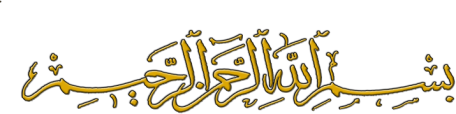 هذا ليس كتابًا بل هو برنامج كامل مفتوح المصدر مكتوب بلغة فيجوال بيسك دوت نت 2008وهذه صورة البرنامجأ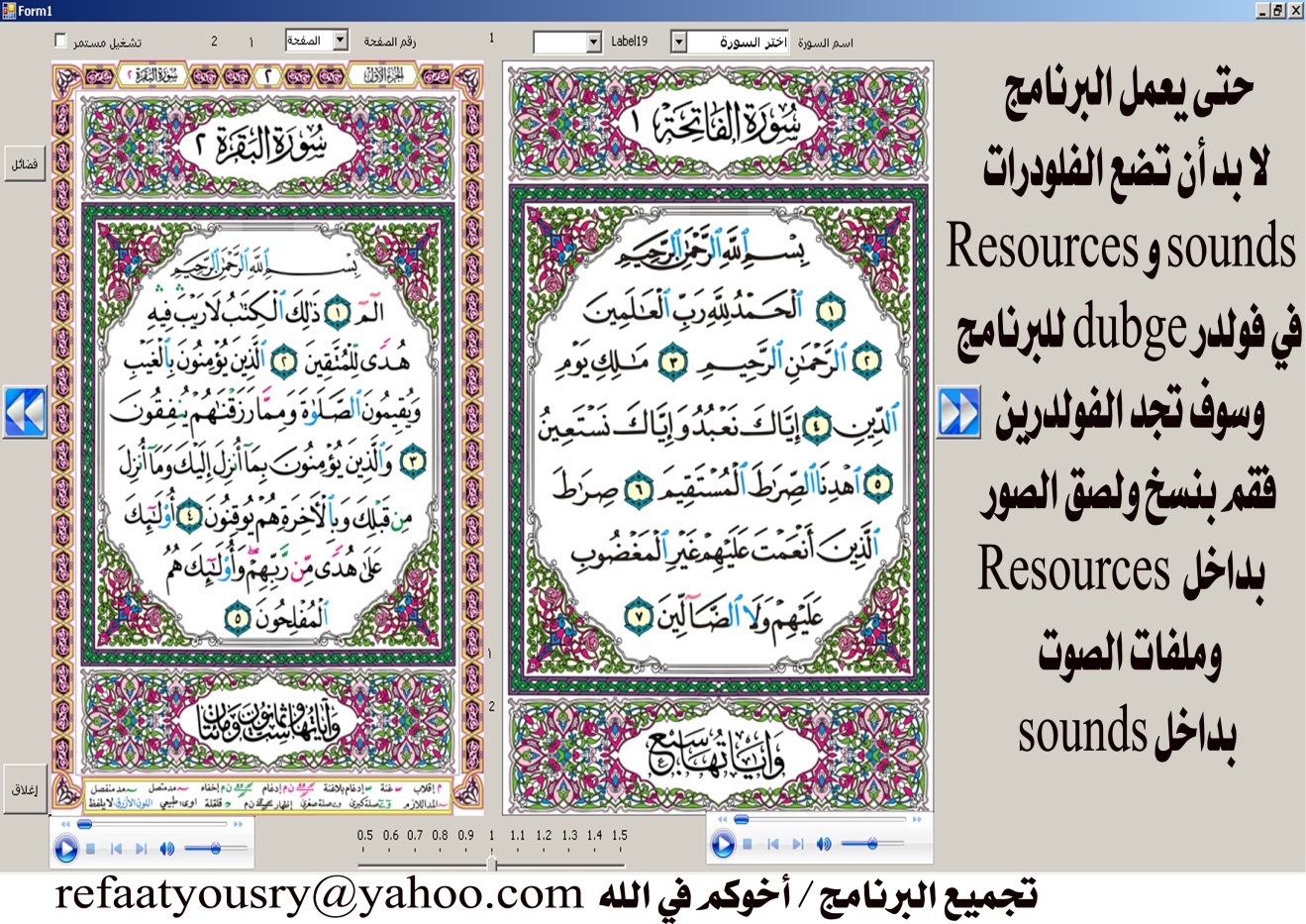 نسأل الله تعالى أن ينال إعجابكم وشكرًا لكل المبرمجين الذين ساهموا في برمجته الأستاذ كرم عمران والأستاذ أبو رائد العضو في منتدى فيجوال بيسك .والبرنامج لازال يحتاج إلى تطوير .روابط التحميلالرابط الأولhttp://www.mediafire.com/?pwuhdjetk1r85s3الرابط الثانيhttp://www.mediafire.com/?1swiwqywdba5ojzالرابط الثالثhttp://www.mediafire.com/?v6w67zgx46uz0l5* حتى تستطيع تشغيل البرنامج لا بد أن تضع الفولدرين الموجودين في  الرابط الثاني والرابط الثالث بداخل مجلد debug بالبرنامج وسوف تجد الفولدرين في مجلد الـ debug  فارغين فقم بنسخ ولصق الصور في resources  والآيات في sounds .- -----------------------الروابط جميعها على الميديا فاير.ونسأل الله التوفيق